GÖREV TANIMI FORMU   Birimi Sorumlusu: Fatih AKIN- Mali Hizmetler Uzmanı  Görevleri: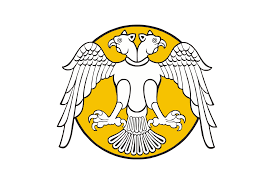 T.C.SELÇUK ÜNİVERSİTESİSTRATEJİ GELİŞTİRME DAİRE BAŞKANLIĞIİç ve Ön Mali Kontrol Şube MüdürlüğüDoküman No    :SGDB.GT.FORM 01İlk Yayın Tarihi: Revizyon Tarihi:Revize No         : Sayfa                 :Üniversitemizde iç kontrol sisteminin kurulması, standartlarının uygulanması ve geliştirilmesi konularında çalışmalar yapmak.Selçuk Üniversitesi Ön Mali Kontrol Yönergesinde belirtilen şekilde ön mali kontrole ilişkin işlemleri yürütmek;İç Kontrol Sistemi İzleme Raporu ile Risk Değerlendirme Raporu’nu hazırlamak.İç Kontrol Koordinasyon Grubunun ve Kalite Komisyonunun sekretarya hizmetlerini yürütmek.Risk İzleme ve Yönlendirme Komisyonunun sekretarya hizmetlerini yürütmekÖn mali kontrole tabi tutulacak mali karar ve işlemlerin belirlenmesine yönelik çalışmalar yapmak.Daire Başkanınca verilecek ilgili diğer görevleri yapmak.Üniversitemizde iç kontrol sisteminin kurulması, standartlarının uygulanması ve geliştirilmesi konularında çalışmalar yapmak.Selçuk Üniversitesi Ön Mali Kontrol Yönergesinde belirtilen şekilde ön mali kontrole ilişkin işlemleri yürütmek;İç Kontrol Sistemi İzleme Raporu ile Risk Değerlendirme Raporu’nu hazırlamak.İç Kontrol Koordinasyon Grubunun ve Kalite Komisyonunun sekretarya hizmetlerini yürütmek.Risk İzleme ve Yönlendirme Komisyonunun sekretarya hizmetlerini yürütmekÖn mali kontrole tabi tutulacak mali karar ve işlemlerin belirlenmesine yönelik çalışmalar yapmak.Daire Başkanınca verilecek ilgili diğer görevleri yapmak.Bu dokümanda açıklanan görev tanımını okudum. Görevimi burada belirtilen kapsamda yerine getirmeyi kabul ve taahhüt ediyorum.                                                                                                                              …./…./2024                                                                                                                             Fatih AKINBu dokümanda açıklanan görev tanımını okudum. Görevimi burada belirtilen kapsamda yerine getirmeyi kabul ve taahhüt ediyorum.                                                                                                                              …./…./2024                                                                                                                             Fatih AKIN                  Birim SorumlusuDaire Başkanı